 En la clase anterior analizaste un objeto tecnológico,  donde distinguiste los materiales y herramientas con los cuales fue elaborado. Para esta clase tendrás que elaborar el objeto tecnológico analizado. Elaborando un “Dispensador de dulces” Actividad 1: Reune todos los materiales y herramientas que son necesarias para que puedas trabajar. Para este dispensador tienes que tener: 2 vasos plásticos ( 1 de los vasos pude ser reemplazado por una caja  que sería el soporte y para la parte donde irán los dulces puedes usar una botella desechable)Papeles de colores o goma eva para decorar el soporte del dispensador ( puedes usar elementos decorativos a elección)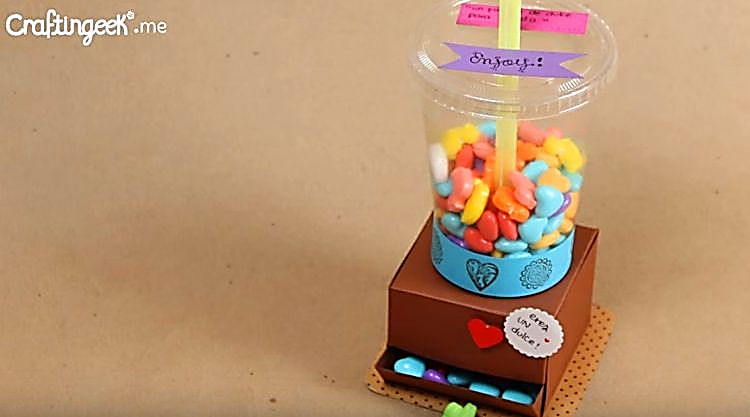 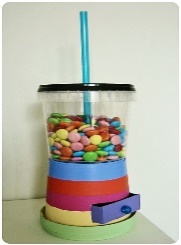 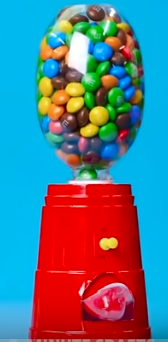 Pegamento. Lapiz para marcar.1 regla si necesitas medir.Algunos dulces pequeños. Tijeras.    Algunos modelos que te ayudarán en el proyectoActividad 2:  Elaborar el dispensador siguiendo las instrcciones dadas en el video. Actividad 3: No olvides enviar un video o fotos del trabajo mientras lo realizas y cuando lo tengas terminado. SEMANA N°: 14ASIGNATURA: Educación Tecnológica ASIGNATURA: Educación Tecnológica GUÍA DE APRENDIZAJEProfesor(a): María López C (clase 9 )GUÍA DE APRENDIZAJEProfesor(a): María López C (clase 9 )GUÍA DE APRENDIZAJEProfesor(a): María López C (clase 9 )Nombre Estudiante:Nombre Estudiante:Curso:  2º   Básico Unidad:  4 Unidad:  4 Unidad:  4 Objetivo de Aprendizaje: OA3: Elaborar un objeto tecnológico según indicaciones del profesor, seleccionando y experimentando con: › Técnicas y herramientas para medir, cortar, plegar, unir, pegar, pintar, entre otras.  › Materiales como papeles, cartones,  fibras, plásticos, desechos, entre otros. Objetivo de Aprendizaje: OA3: Elaborar un objeto tecnológico según indicaciones del profesor, seleccionando y experimentando con: › Técnicas y herramientas para medir, cortar, plegar, unir, pegar, pintar, entre otras.  › Materiales como papeles, cartones,  fibras, plásticos, desechos, entre otros. Objetivo de Aprendizaje: OA3: Elaborar un objeto tecnológico según indicaciones del profesor, seleccionando y experimentando con: › Técnicas y herramientas para medir, cortar, plegar, unir, pegar, pintar, entre otras.  › Materiales como papeles, cartones,  fibras, plásticos, desechos, entre otros. Recursos de aprendizaje a utilizar: Guía de trabajo – video  Video dispensador de dulces:  https://www.youtube.com/watch?v=98rLYxF5e6s Recursos de aprendizaje a utilizar: Guía de trabajo – video  Video dispensador de dulces:  https://www.youtube.com/watch?v=98rLYxF5e6s Recursos de aprendizaje a utilizar: Guía de trabajo – video  Video dispensador de dulces:  https://www.youtube.com/watch?v=98rLYxF5e6s Instrucciones: Él o la estudiante con asesoramiento de su apoderado debe realizar las actividades que se describen en la guía.  No olvidar que se debe enviar evidencias de sus trabajos.  Los trabajos son evaluados.Instrucciones: Él o la estudiante con asesoramiento de su apoderado debe realizar las actividades que se describen en la guía.  No olvidar que se debe enviar evidencias de sus trabajos.  Los trabajos son evaluados.Instrucciones: Él o la estudiante con asesoramiento de su apoderado debe realizar las actividades que se describen en la guía.  No olvidar que se debe enviar evidencias de sus trabajos.  Los trabajos son evaluados.